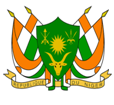 REPUBLIQUE DU NIGERMonsieur le Président,Le Niger souhaite la chaleureuse bienvenue à la délégation du Bénin, conduite par M. Séverin Maxime QUENUM, Ministre de la Justice et de la Législation,  et la félicite pour la présentation de son rapport national.Le Niger salue les réformes inclusives et transparentes engagées par le Bénin ces dernières années, visant notamment la consolidation de l’état de droit, la bonne gouvernance, le respect des droits humains et le développement durable.Nous notons avec satisfaction l'opérationnalisation de la Commission Béninoise des Droits de l’Homme, ainsi que son accréditation au statut « A » au niveau mondial et son affiliation auprès de la Commission Africaine des Droits de l’Homme et des Peuples.Dans un esprit de dialogue constructif, le Niger recommande au Bénin de :Accélérer la mise en place du Mécanisme National de prévention de la torture ;Poursuivre les efforts d’intégration du genre dans ses politiques nationales.Enfin, le Niger souhaite à la délégation béninoise un examen couronné de succès.Je vous remercie.